T.C.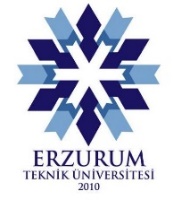 ERZURUM TEKNİK ÜNİVERSİTESİSOSYAL BİLİMLER ENSTİTÜSÜYÜKSEK LİSANS TEZ SAVUNMA SONUÇ TUTANAĞISINAV TUTANAĞIJürimiz   tarihinde toplanarak yukarıda adı geçen yüksek lisans öğrencisinin tezini incelemiş ve yapılan sözlü sınav sonucunda  oybirliği /  oyçokluğu ile aşağıdaki kararı vermiştir.Tez Adı İle İlgili Değişiklik VarsaÖğrenci Adı SoyadıÖğrenci NumarasıAna Bilim DalıBilim Dalı Program TürüTez AdıSavunmanın Niteliği   1. Savunma   1. Savunma   2. SavunmaSonuç Başarılı                       Başarısız                         DüzeltmeTez AdıJüri ÜyeleriJüri ÜyeleriJüri ÜyeleriJüri ÜyeleriJüri ÜyeleriUnvan, Adı SoyadıÜniversite/Fakülte/BölümGörüş İmzaJüri Üyesi (Başkan)Jüri Üyesi(Danışman)Jüri Üyesi